ObjectiveA challenging position instructing spoken and written English to students of all ages.Education9/1999-6/2002: Interlake High School, Bellevue, WA High School DiplomaGraduation Date: June 2002Completed High school diploma through the Running Start Program 2001-20029/2001-6/2005 Bellevue College, Bellevue, WA Associates in Arts & Sciences Degree Graduation Date: June 2005Advanced classes in Math, English, Science, and other Business related courses. These classes have strengthened my abilities in problem solving, communications, and business120 Hour Course - Certified TESOL Certificate.Skills and AbilitiesPeople Skills	8+ years of English teaching experience in S.Korea; All ages; K-12, university students, and adults; Management of other Native teachers in Academy.5+ years of customer service and retail experience; Customer service; Problem solving; Handling customer complaints and requests. Extensive knowledge in Retail sales.Community service	Post Adoption Services- English/Korean translating and counseling for Internationally adopted Koreans visiting Korea; Coordinating activities; Facili- tating reunions with biological families.Leadership	Educational Programs Development- Partner in development and coordina- tion of English programs for professionals in various fields of local and In- ternational business. Created a full course learning system and curriculum for all levels of ability. Teaching the system to other teachers. Also developing comprehensive level tests, evaluations, periodic reviews, reports and presen- tations.Native Teacher Manager- Managed other Native Teachers answered ques- tions, concerns, creating a standard curriculum, supervised class activities, and evaluated. Managed used car dealerships and repair shop.Martial Arts Coach and Assistant Trainer- Train and teach all ages groups and skill level in the martial art of Kick Boxing and Muay Thai. Continue to train amateur, professional fighters, and personal development.Employment3/2014-Present: Native English TeacherBarun Education, Elementary SchoolWorking with Korean partner teacher developing lesson plans, and periodically giving presentations to parents and other teachers while Teaching English to Elementary students with a fixed curriculum.4/2013-Present: Native English InstructorKyung Chang Industries, (Automotive Parts/Systems Manufacture) Seong-so, Daegu Worked with the Education Programs Manager to develop and coordinate a full international business focused course and system for teaching English efficiently to professionals of all skill levels and ability. Development of comprehensive tests, evaluation system, to report and track all student progress.6/2011-3/2014: Native English TeacherHOLT Social Welfare and Community Services, Boli-Dong, DaeguCreated an after school English program for Elementary and Kindergarten students. Develop- ing and coordinating a program designed to facilitate growth and interest in learning English for beginners.2/2011-5/2014: Native English Teacher / Team Leader at Jr. 120's club Academy The 120’s Club, Sangin, DaeguDesigning a curriculum and creating lesson plans to teach English to Elementary-High school students. Developing Level tests, creating and grading writing assignments. Coordinating ac- tivities and lessons between multiple academy locations and managing other Native English Teachers.12/2008-12/2010: Native English Teacher / Native Teacher Manager ELC English Academy/ Gae-mi Kindergarten, Dowon, DaeguTeaching English to K – Elementary students. Helped create a fixed curriculum with various lesson plans designed for different levels of ability.12/2007-12/2008: Native English Teacher S.E.I., Daegok, DaeguTeaching English to Elementary and Middle school students. Using a fixed curriculum.3/2007-7/2007: Native English Teacher Jong Roh Academy, Bang-Chon, DaeguTeaching English to Elementary and Middle school students. Using a fixed curriculum and also Designing lesson plans of my own.7/2006-12/2006: Sales and leasing consultant Litha Motors Corporation, Bellevue, WAOne of the leading Sales and Leasing Professionals for Chevrolet/HUMMER of Bellevue and Frontline Motors. I sold all makes and models of new and pre-owned vehicles (mainly luxury vehicles) in a fast pace, high competition environment.3/2004-7/2005: Auto Sales Metropolitan Motors LLC, Seattle, WAUsed car sales associate for privately owned and operated high-end luxury used car lot. I managed advertising, coordinated sales, and general duties associated with running the business. Before I left, we made it into the Business Journal’s top 100 fastest growing businesses in Western Washington.6/2003-12/2003: Assistant Manager/ Auto Technician Beismann Auto Sales and Repair, Kenmore, WAI organized sales including the Purchasing, Ordering, Sales, and learned how to perform repairs on customer vehicles. I also learned how to manage finances for a small business, communicate with clients and provide excellent customer service.First Name of Application CV No: 1645050Whatsapp Mobile: +971504753686 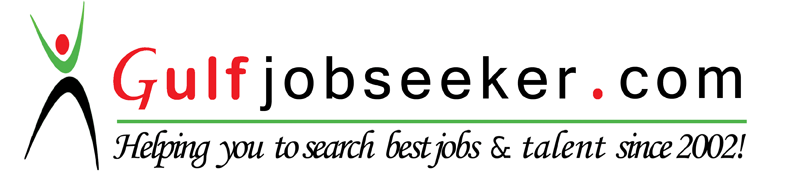 